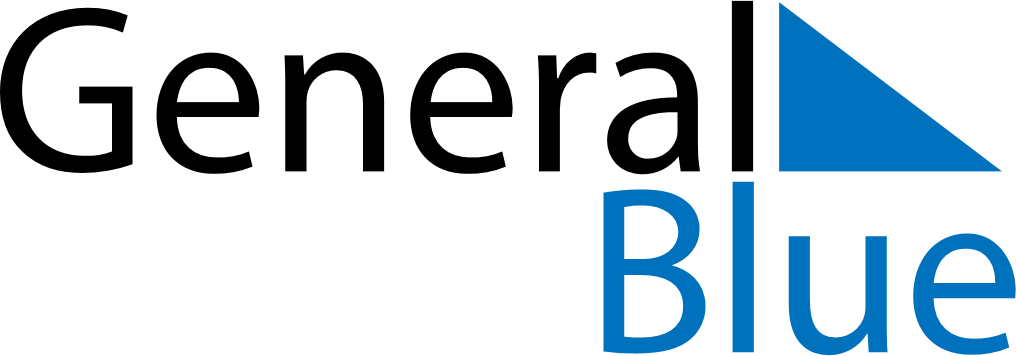 April 2023April 2023April 2023April 2023CubaCubaCubaMondayTuesdayWednesdayThursdayFridaySaturdaySaturdaySunday11234567889Good Friday101112131415151617181920212222232425262728292930